SOC 201 Remote Learning Orientation March 23, 2020WELCOME BACK!!Some Basic Zoom Rules:Please keep mic on Mute until we get to the Q and A session to avoid background noise.  You may keep camera off or turn it on.  To avoid distractions, please turn it off if you will be moving around. If you have a question, please type it in the chat box, and I will answer them when we get to the Q & A.  Agenda:Overview of Remote LearningSupport InformationExam 2 Overview Q & AReview for Exam 2SOC 201 Remote Learning OrientationHow to contact Prof. Rodriguez:E-mail at m.s.rodriguez32@csuohio.eduStarfish for individual phone or zoom meetings (9:00-10:00 AM Tues., Wed. Thurs.For other phone/zoom meeting times, please e-mail with a few options.Plan for remote workHow to access learning materialsGo to our blackboard home pageSee revised syllabusSee weekly folders which contain everything you need for the weekIf changes to the syllabus/course schedule are neededBlackboard AnnouncementWeekly Learning Module foldersSupportCSU Coronavirus Update: https://www.csuohio.edu/coronavirus-update/coronavirus-update (Daily email as well)Keep Learning Resources: https://www.csuohio.edu/keep-learning/keep-learningTech support needs: 216-687-5050Mental health: Crisis call-in Mon-Fri 1:00-3:00, 216-687-2277Remote Tutoring: Leave voicemail at 216-687-2012 or e-mail tutoring@csuohio.edu. (SOC 201 tutoring is available) Questions about classes:  Contact your professor first.  If you cannot reach your professor, contact your college: https://www.csuohio.edu/coronavirus-update/csu-operationsSOC 201 Exam 2 Overview:Format: 25 Multiple choice/True False (2 points each)Delivery: Blackboard, one question at a time, no backtrackingWhen: Thursday, March 26.  Log in at your regular class time (8:30 AM or 2:00 PM).  Timer: 40 minutes (ODS accommodations have been made)	Allowed: Open book/notesI am still learning tools for online administration of exams, so these rules may change for Exam 3.  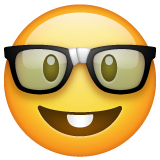 Note to self: Press RecordRemote Delivery ComponentWhy?Asynchronous (to be done on your own time with scheduled deadlines)Schedules/time zones may be vastly different than beforeReading/video lectures/short activities/discussions/quizzesTo keep the delivery method similar to the in-person experience you registered for; To keep you on track with the materialData analysis worksheet 3 will be completed as an individual assignmentTo avoid requiring you to meet with one another at a specific time; You are welcome to set up zoom meetings or use other remote methods to work through the course material, but it is not required.Removal of the group assignment we would have completed during the last week of class.To avoid requiring you to meet with one another at a specific time